NameDr. Puspendra Saswat Mahapatra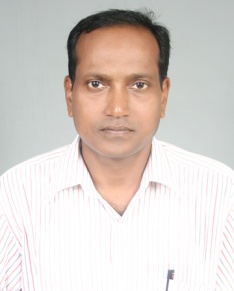 DesignationProfessor Contact AddressDivision of Veterinary Physiology & Biochemistry, FVSc & AH, R S Pura – 181 102, Jammu, J&K.(House No. 844/05, Nanak Nagar, Jammu- 180 004, J&K)E Maildrpsmahapatra_67@yahoo.com, saswatp27@gmail.comMobile+91- 9419235624, +91- 9149793965Professional Experiencei. Professor: 8 years 11 monthsii. Associate Professor: 6 years 16 daysiii. Assistant Professor:  6 years 9 monthsiv. RA/ TA: 8 years 3 monthsAward/Honours/ Scholarship/FellowshipS C Sud Memorial Best Doctoral Thesis Award by SAPIBest orator award SAPICON 2016University Gold-Medal in M. V. Sc. (OUAT, Bhubaneswar) Reviewer of International Journal of Wound HealingReviewer of  ResearchgateReviewer of Indian Journal of Animal Science.Reviewer of Indian Veterinary JournalActed as co-chairman, rapporteur in sessions of a no of national level symposiums/ conferences & judges in different national & zonal level competitions.Letters of appreciation from Dean, CVSc & AH, CAU, Aizawl and TO, KVK, Phulbani, OUAT, Bhubaneswar.10. University merit Scholarship during M. V. Sc (1990-92)11. I.C.A.R Scholarship during B. V. Sc & A.H. (1985-89)12. Merit Scholarship during High School (1978-83)Area of specializationStem Cell Technology Research interestStem Cell Technology & Reproductive PhysiologyTotal  No. of Publications (referred journals)Total : 37(International Journals: 16 &  National Journals: 21) Selected publications (Best five)1. Kant, V.; Mahapatra, P.S.; Gupta, V.; Bag. S., Gopalkrisshnan; Kumar, D.; and Kumar D. 2021. Substance P, a Neuropeptide, Promotes Wound Healing via Neurokinin-1 Receptor. Int. J. Low Extrem Wounds, doi: 10.1177/15347346211004060 (published 15th April 2021 online2. Mahapatra, P.S., Singh, R., Kumar, K., Sahoo, N.R., Agarwal, P., Milli, B., Das, K., Sarkar, M., Bhanja, S. K. Das, B.C., Dhara, S.K., Bag, S. 2017. Valproic acid assisted reprogramming of fibroblasts for generation of pluripotent stem cells in buffalo (Bubalus bubalis). International Journal of Developmental Biology, 61: 81-88. 3. Singh, R., Kumar, K., Kumar, M., Agarwal, P., Mahapatra, P.S., Bag, S. 2015. Expression analysis of BAX and GHR genes between parthenogenetic and IVF embryos in caprine. Indian Journal of Biotechnology, 14: 117 – 119. 4. Mahapatra, P.S., Bag, S. 2014. Reprogramming of buffalo (Bubalus bubalis) foetal fibroblasts with avian egg extract for generation of pluripotent stem cells. Research in Veterinary Science, 96: 292–298. 5. Agarwal, P., Kumar, M., Kumar, K., Singh, R., Mahapatra, P. S., Kumar, A., Bhure, S. K., Malakar, D.,  Sarkar, M., Bag, S. 2014. Isolation and propagation of neural stem cells in caprine. Cell Biology International, 38(8): 953-961.Student AdvisoryPh D: 1                MVSc: 3 Books/manuals/monographsBook Chapters: 16;                       Manuals: 14        Booklets/ Bulletins: 12;                Scientific article: 2.  Conference proceeding papers: 28   Seminar/ Workshop/ Conference attended:11Extension trainings associated with:9Research projects as PI/ Nodal Officer6 (Intramural Research Projects) Other achievements if any (please specify)Generation of induced pluripotent stem cells (iPSC) from bFF (Buffalo Fetal Fibroblast) using mouse derived transcription factors. Generation of induced pluripotent stem cells (iPSC) from bFF using avian egg extract. Enhancement of generation of induced pluripotent stem cells (iPSC) from bFF using valproic acid. Popularization of broiler poultry farming without electricity as well as substituting feed with MTLM (Mixed Tree Leaves Meal). 